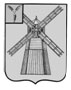 АДМИНИСТРАЦИЯ ПИТЕРСКОГО МУНИЦИПАЛЬНОГО РАЙОНА САРАТОВСКОЙ ОБЛАСТИП О С Т А Н О В Л Е Н И Еот 20 декабря 2023 года №558с. ПитеркаО подготовке населения Питерского муниципального района в области гражданской обороны и защиты от чрезвычайных ситуаций природного и техногенного характераВ соответствии с Федеральными законами от 21 декабря 1994 года №68-ФЗ «О защите населения и территорий от ЧС природного и техногенного характера», от 12 февраля 1998 года №28-ФЗ «О гражданской обороне», постановлениями Правительства Российской Федерации от 02 ноября 2000 года №841 «Об утверждении Положения об организации обучения населения в области гражданской обороны», от 18 сентября 2020 года №1485 «Об утверждении Положения о подготовке граждан Российской Федерации, иностранных граждан и лиц без гражданства в области защиты от чрезвычайных ситуаций природного и техногенного характера», от 30 декабря 2003 года №794 «О единой государственной системе предупреждения и ликвидации чрезвычайных ситуаций», приказом МЧС России от 29 июля 2020 года №565 «Об утверждении инструкции по подготовке и проведению учений и тренировок по гражданской обороне, защите населения от чрезвычайных ситуаций природного и техногенного характера, обеспечению пожарной безопасности и безопасности людей на водных объектах», Методическими рекомендациями по подготовке и проведению учений и тренировок по гражданской обороне, защите населения от чрезвычайных ситуаций природного и техногенного характера, обеспечению пожарной безопасности и безопасности людей на водных объектах (утв. МЧС России 27 августа 2021 года)и в целях подготовки населения Питерского муниципального района в области гражданской обороны, защиты от чрезвычайных ситуаций, обеспечения пожарной безопасности и безопасности людей на водных объектах, администрация Питерского муниципального районаПОСТАНОВЛЯЕТ:Утвердить Положение о порядке подготовки населения Питерского муниципального района в области гражданской обороны и защиты от чрезвычайных ситуаций природного и техногенного характера согласно приложения.Рекомендовать руководителям предприятий, организаций, учреждений независимо от их организационно-правовой формы организовать подготовку работников в области гражданской обороны и защиты от чрезвычайных ситуаций природного и техногенного характера.Методическое руководство, координацию деятельности и контроль за подготовкой населения в области гражданской области, способам защиты при чрезвычайных ситуациях, мерах пожарной безопасности и безопасности людей на водных объектах возложить на ведущего специалиста по делам ГО и ЧС администрации Питерского муниципального района.4. Настоящее постановление вступает в силу с момента его опубликования и подлежит размещению на официальном сайте администрации муниципального района в информационно-телекоммуникационной сети «Интернет» по адресу: http://питерка.рф/.5. Контроль за исполнением настоящего постановления возложить на первого заместителя главы администрации Питерского муниципального района.Глава муниципального района                                                      Д.Н. ЖивайкинПриложение к постановлению администрации муниципального района от 20 декабря 2023 года №558ПоложениеО порядке подготовки населения Питерского муниципального района 
в области гражданской обороны и защиты от чрезвычайных ситуаций природного и техногенного характераНастоящее положение определяет:- порядок подготовки населения в области гражданской обороны и защиты от чрезвычайных ситуаций природного и техногенного характера, соответствующие функции органов местного самоуправления Питерского муниципального района и организаций;- группы населения, проходящие обязательную подготовку в области гражданской обороны и защиты от чрезвычайных ситуаций природного и техногенного характера, а также основные задачи и формы подготовки населения к действиям в чрезвычайных ситуациях.Основными задачами подготовки населения в области гражданской обороны являются:а) изучение способов защиты от опасностей, возникающих при военных конфликтах или вследствие этих конфликтов, а также при чрезвычайных ситуациях природного и техногенного характера, порядка действий по сигналам оповещения, приемов оказания первой помощи, правил пользования коллективными и индивидуальными средствами защиты, освоение практического применения полученных знаний;б) совершенствование навыков по организации и проведению мероприятий по гражданской обороне;в) выработка умений и навыков для проведения аварийно-спасательных и других неотложных работ;г) овладение личным составом нештатных аварийно-спасательных формирований, нештатных формирований по обеспечению выполнения мероприятий по гражданской обороне и спасательных служб приемами и способами действий по защите населения, материальных и культурных ценностей от опасностей, возникающих при военных конфликтах или вследствие этих конфликтов, а также при чрезвычайных ситуациях природного и техногенного характера.Основными задачами подготовки населения в области защиты от чрезвычайных ситуаций являются:а) обучение населения правилам поведения, основным способам защиты и действиям в чрезвычайных ситуациях, приемам оказания первой помощи пострадавшим, правилам пользования коллективными и индивидуальными средствами защиты;б) совершенствование знаний, умений и навыков населения в области защиты от чрезвычайных ситуаций в ходе проведения учений и тренировок по защите от чрезвычайных ситуаций;в) выработка у органов местного самоуправления и организаций навыков управления силами и средствами единой государственной системы предупреждения и ликвидации чрезвычайных ситуаций;г) совершенствование практических навыков руководителей органов местного самоуправления и организаций, председателей комиссий в организации и проведении мероприятий по предупреждению и ликвидации чрезвычайных ситуаций;д) практическое усвоение уполномоченными работниками в ходе учений и тренировок порядка действий при различных режимах функционирования органов управления и сил единой государственной системы предупреждения и ликвидации чрезвычайных ситуаций, а также при проведении аварийно-спасательных и других неотложных работ.Лица, подлежащие подготовке в области ГО, подразделяются на следующие группы:а) должностные лица местного самоуправления, возглавляющие местные администрации (исполнительно-распорядительные органы муниципальных образований), и руководители организаций;б) органов местного самоуправления и организаций, включенные в состав структурных подразделений, уполномоченных на решение задач в области гражданской обороны, эвакуационных и эвакоприемных комиссий, а также комиссий по вопросам повышения устойчивости функционирования объектов экономики, руководители, педагогические работники и инструкторы гражданской обороны по гражданской обороне и чрезвычайным ситуациям, курсов гражданской обороны муниципальных образований (если таковые имеются), а также преподаватели предмета «Основы безопасности жизнедеятельности» и дисциплины «Безопасность жизнедеятельности» организаций, осуществляющих образовательную деятельность по основным общеобразовательным программам (кроме образовательных программ дошкольного образования), образовательным программам среднего профессионального образования и образовательным программам высшего образования;в) личный состав формирований и служб;г) физические лица, вступившие в трудовые отношения с работодателем;д) обучающиеся организаций, осуществляющих образовательную деятельность по основным общеобразовательным программам (кроме образовательных программ дошкольного образования), образовательным программам среднего профессионального образования и образовательным программам высшего образования);е) физические лица, не состоящие в трудовых отношениях с работодателем. Подготовка населения в области защиты от чрезвычайных ситуаций предусматривает:а) для физических лиц, состоящих в трудовых отношениях с работодателем, – инструктаж по действиям в чрезвычайных ситуациях не реже одного раза в год и при приеме на работу в течение первого месяца работы, самостоятельное изучение порядка действий в чрезвычайных ситуациях, участие в учениях и тренировках;б) для физических лиц, не состоящих в трудовых отношениях с работодателем, – проведение бесед, лекций, просмотр учебных фильмов, привлечение на учения и тренировки по месту жительства, самостоятельное изучение пособий, памяток, листовок и буклетов, прослушивание радиопередач и просмотр телепрограмм по вопросам защиты от чрезвычайных ситуаций;в) для физических лиц, осваивающих основные общеобразовательные программы, образовательные программы среднего профессионального образования и образовательные программы высшего образования, – проведение занятий в учебное время по соответствующим программам учебного предмета «Основы безопасности жизнедеятельности» и учебной дисциплины «Безопасность жизнедеятельности»;г) для руководителей органов местного самоуправления и организаций, в полномочия которых входит решение вопросов по защите населения и территорий от чрезвычайных ситуаций, уполномоченных работников и председателей комиссий - проведение занятий по соответствующим программам дополнительного профессионального образования в области защиты от чрезвычайных ситуаций не реже одного раза в 5 лет, самостоятельное изучение нормативных документов по вопросам организации и осуществления мероприятий по защите от чрезвычайных ситуаций, участие в ежегодных тематических сборах, учениях и тренировках.Подготовка населения в области гражданской обороныи защиты от чрезвычайных ситуаций природного и техногенного характера осуществляется в рамках единой системы подготовки населения в области гражданской обороны и защиты от чрезвычайных ситуаций природного и техногенного характера.Подготовка является обязательной и проводится в организациях, осуществляющих образовательную деятельность по основным общеобразовательным программам (кроме образовательных программ дошкольного образования), образовательным программам среднего профессионального образования и образовательным программам высшего образования, в ОГУ ДПО учебно-методический центр по гражданской обороне и чрезвычайным ситуациям и пожарной безопасности Саратовской области и в других организациях, осуществляющих образовательную деятельность по дополнительным профессиональным программам в области гражданской обороны, на курсах гражданской обороны муниципальных районов, по месту работы, учебы и месту жительства граждан.Повышение квалификации или курсовое обучение в области гражданской обороны должностных лиц местного самоуправления, возглавляющих местные администрации (исполнительно-распорядительные органы муниципальных образований) Питерского муниципального района, расположенных на территориях, отнесенных в установленном порядке к группам по гражданской обороне (если отнесены), работников гражданской обороны, руководителей организаций, отнесенных в установленном порядке к категориям по гражданской обороне, а также организаций, продолжающих работу в военное время, проводится не реже одного раза в 5 лет, повышение квалификации преподавателей предмета «Основы безопасности жизнедеятельности» и дисциплины «Безопасность жизнедеятельности» организаций, осуществляющих образовательную деятельность – не реже одного раза в 3 года. Для указанных категорий лиц, впервые назначенных на должность, повышение квалификации в области гражданской обороны проводится в течение первого года работы.Подготовка групп населения, указанных в подпунктах «а» - «г» пункта 4 настоящего Положения, в организациях, осуществляющих образовательную деятельность по дополнительным профессиональным программам в области гражданской обороны, а также в организациях по месту работы граждан и на курсах гражданской обороны по программам курсового обучения в области гражданской обороны осуществляется по соответствующим программам, разрабатываемым на основе соответственно примерных дополнительных профессиональных программ в области гражданской обороны и примерных программ курсового обучения в области гражданской обороны, утверждаемых Министерством Российской Федерации по делам гражданской обороны, чрезвычайным ситуациям и ликвидации последствий стихийных бедствий.Обучение в области гражданской обороны лиц, указанных в подпункте «д» обучающихся в организациях, осуществляющих образовательную деятельность по основным общеобразовательным программам (кроме образовательных программ дошкольного образования), образовательным программам среднего профессионального образования и образовательным программам высшего образования, осуществляется в соответствии с федеральными государственными образовательными стандартами и с учетом соответствующих примерных основных образовательных программ.Подготовка неработающего населения, указанного в подпункте «е» осуществляется в учебно-консультационных пунктах (с учетом особенностей муниципального района и уровня подготовки обучаемых). Учебные программы ежегодно утверждает глава муниципального района.В целях организации и осуществления подготовки населения в области гражданской обороныи защиты от чрезвычайных ситуаций природного и техногенного характера:а) органы местного самоуправления в пределах территории Питерского муниципального района:- организуют и проводят подготовку населения муниципальногорайона к защите от опасностей, возникающих при военных конфликтах или вследствие этих конфликтов, а также при чрезвычайных ситуациях природного и техногенного характера;- осуществляют подготовку личного состава формирований и служб муниципальногорайона;- проводят учения и тренировки;- осуществляют организационно-методическое руководство и контроль за подготовкой работников, личного состава формирований и служб организаций, - создают, оснащают курсы гражданской обороны и учебно-консультационные пункты по гражданской обороне и организуют их деятельность либо обеспечивают курсовое обучение соответствующих групп населения и оказание населению консультационных услуг в области гражданской обороны в других организациях;б) организации, расположенные на территории Питерского муниципального района:- разрабатывают с учетом особенностей деятельности организаций и на основе примерных программ, утвержденных Министерством Российской Федерации по делам гражданской обороны, чрезвычайным ситуациям и ликвидации последствий стихийных бедствий, программы курсового обучения личного состава формирований и служб организаций, а также работников организаций в области гражданской обороны;- осуществляют курсовое обучение работников организаций в области гражданской обороны, а также личного состава формирований и служб, создаваемых в организации;- создают и поддерживают в рабочем состоянии соответствующую учебно-материальную базу;- разрабатывают программу проведения с работниками организации вводного инструктажа по гражданской оборонеи защиты от чрезвычайных ситуаций природного и техногенного характера;- организуют и проводят вводный инструктаж по гражданской обороне и защиты от чрезвычайных ситуаций природного и техногенного характерас вновь принятыми работниками организаций в течение первого месяца их работы;- планируют и проводят учения и тренировки.В целях повышения уровня подготовки в области гражданской обороны, защиты населения от чрезвычайных ситуаций природного и техногенного характера, обеспечения пожарной безопасности и безопасности людей на водных объектах определить порядок подготовки и проведения в органах местного самоуправления и организациях а) командно-штабных ученийКШУ проводятся в целях совершенствования практических навыков по применению сил и средств, управлению ими при выполнении мероприятий по гражданской обороне, предупреждению и ликвидации последствий чрезвычайных ситуаций, обеспечению пожарной безопасности и безопасности людей на водных объектах в органах местного самоуправления - продолжительностью до 1 (одних) суток 1 раз в 3 года.б) тактико-специальных и специальных ученийТСУ проводятся в целях совершенствования практических навыков органов управления формирований при организации и проведении АСДНР, подготовки формирований и служб к действиям по ликвидации последствий чрезвычайных ситуаций, выполнения мероприятий по гражданской обороне, выработки у личного состава формирований практических навыков в проведении АСНДР, применения закрепленной штатной техники, спасательного оснащения и оборудования, а также средств защиты для сил гражданской обороны и единой государственной системы предупреждения и ликвидации чрезвычайных органов местного самоуправления и организаций продолжительностью до 8 (восьми) часов 1 раз в 3 года, а с участием сил постоянной готовности РСЧС - 1 раз в год.в) штабных и объектовых тренировок (ШТ и ОТ)ШТ проводятся в целях выработки теоретических навыков управления силами и средствами при выполнении мероприятий по гражданской обороне, предупреждению и ликвидации чрезвычайных ситуаций, обеспечению пожарной безопасности и безопасности людей на водных объектах, а также выполнения мероприятий, предусмотренных планами гражданской обороны и защиты населения, планами действий по предупреждению и ликвидации чрезвычайных ситуаций и другими планирующими документами продолжительностью до 1 суток не реже 1 раза в год.ШТ могут быть совместные и раздельные.Совместные ШТ проводятся органами управления ГО и РСЧС с привлечением структурных подразделений организации для отработки вопросов взаимодействия между ними.Раздельные ШТ проводятся с каждым органом управления ГО и РСЧС или отдельными структурными подразделениями организации.ШТ могут быть совмещены с учениями вышестоящих органов управления ГО и РСЧС.Для отработки практических вопросов и повышения уровня знаний в области гражданской обороны, защиты населения и территорий от чрезвычайных ситуаций природного и техногенного характера, обеспечения пожарной безопасности и безопасности людей на водных объектах руководителей, должностных лиц и работников организаций проводятся объектовые тренировки.ОТ проводятся в целях отработки как всего комплекса мероприятий, так и отдельных вопросов, предусмотренных планами гражданской обороны и планами действий по предупреждению и ликвидации чрезвычайных ситуаций организаций (объектов).Продолжительность ОТ определяется соответствующим руководителем организации (объекта) в зависимости от объема запланированных к отработке задач.ОТ могут быть совмещены с учениями федеральных органов исполнительной власти, органов исполнительной власти субъектов Российской Федерации и органов местного самоуправления.г) специальных учений или тренировок по противопожарной защите:Для отработки практических вопросов подготовки пожарных команд, аварийно-спасательных служб, аварийно-спасательных формирований и работников организаций к действиям по предупреждению пожаров, обязанностям и мерам безопасности при возникновении пожара на пожароопасных объектах, в организациях и образовательных организациях проводятся специальные учения или тренировки по противопожарной защите.СУТ проводятся в целях проверки реальности планов противопожарной защиты и оценки состояния противопожарной защиты, проверки готовности к действиям при угрозе и возникновении пожара, обучения работников организаций (учащихся образовательных организаций) правилам и способам действий, мерам безопасности и правилам поведения при возникновении пожара, повышения пожарной безопасности, готовности руководителей организаций (объектов), работников организаций (учащихся образовательных организаций) к действиям при угрозе и возникновении пожара по противопожарной защите на пожароопасных объектах и в образовательных организациях ежегодно продолжительностью до восьми часов.9. Финансирование подготовки населения в области гражданской обороны и защиты от чрезвычайных ситуаций природного и техногенного характера осуществляется а) в органах местного самоуправления за счет средств местного бюджета;б) в организациях за счет средств организаций.ВЕРНО: руководитель аппарата администрации муниципального района                        А.А. Строганов